Gael-TalkLearning Gaelic Year 2Caibideil 2-12Zoom link: https://us02web.zoom.us/j/86793281836?pwd=WXUvQmJJdkxhRHdjaTV4YWxyYTVpQT09Nas fheàrr a’ Ghàidhlig bhriste n’ a’ Bheurla chliste!Better Broken Gaelic than fluent English!A little reminder – We really should pay the piper (mòran taing to those who have!) 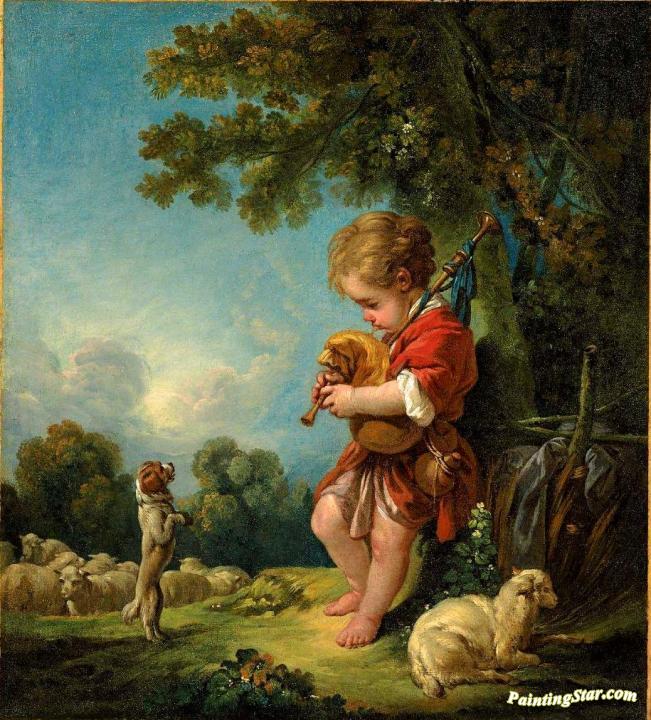 Please send donations for the class to Paypal: profmcintyre@yahoo.comThe amount is up to you, but the suggested donation is $5 per lessonClàr na seachdaine (schedule of the week)Fàilte!Sean fhacal na seachdain –… na faclan as binne (the sweetest words)Faclan na seachdaine - mun cuairt an taighe (around the house)Sgeul na Seachdaine – Maisy! Òran na seachdaine -  Dh’fhalbh mo rùn (My love left)Sean fhacal na seachdaineAm fear as fhaide a chaidh on taigh, 's an ceòl a bu bhinne a chual e riamh “tiugainn dhachaidh.”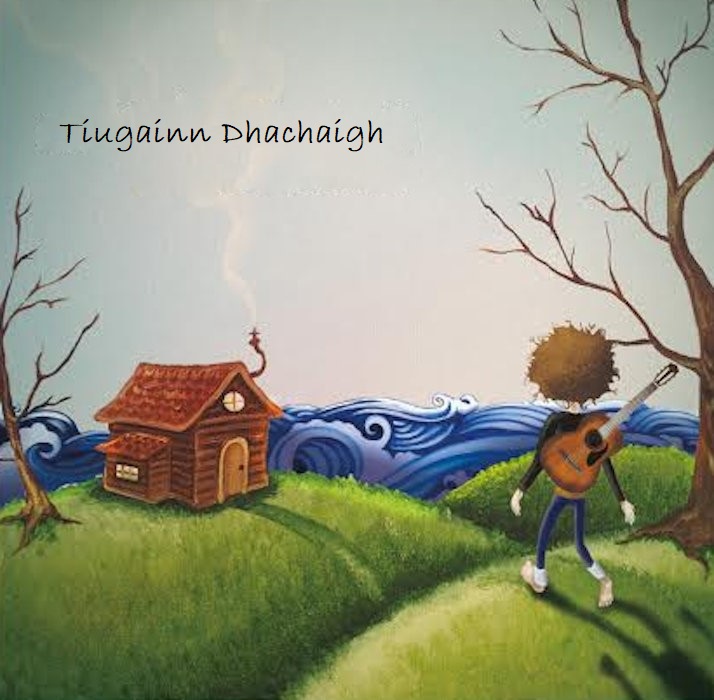 To him that went farthest away the sweetest music he ever heard was 'come home.’Tha na làithean a’ dol seachad …Cha e an dà latha ann … Faclan na seachdaineThis week we’re going to learn a new set of vocabulary words … Mun cuairt an taighe(around the house)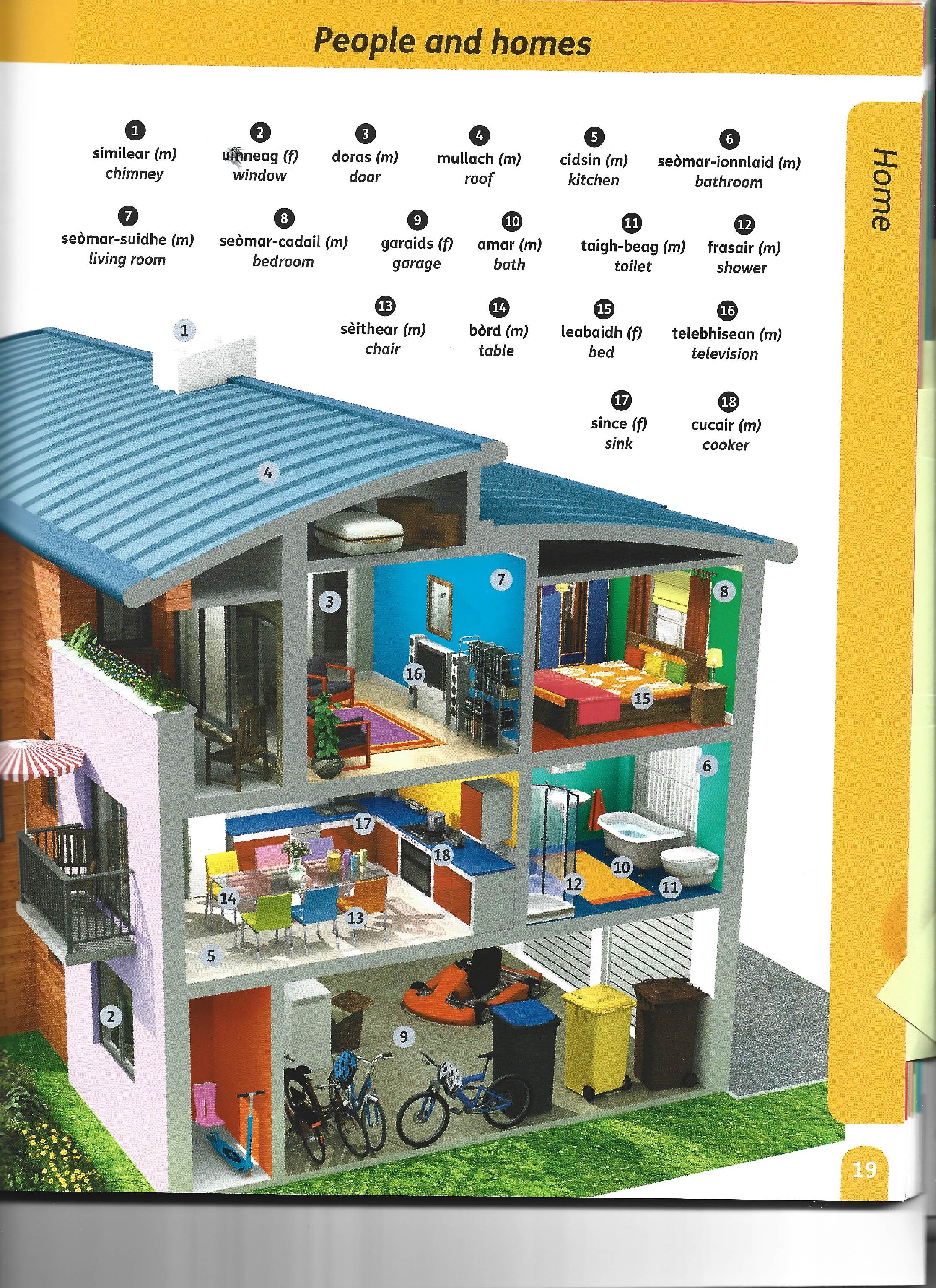 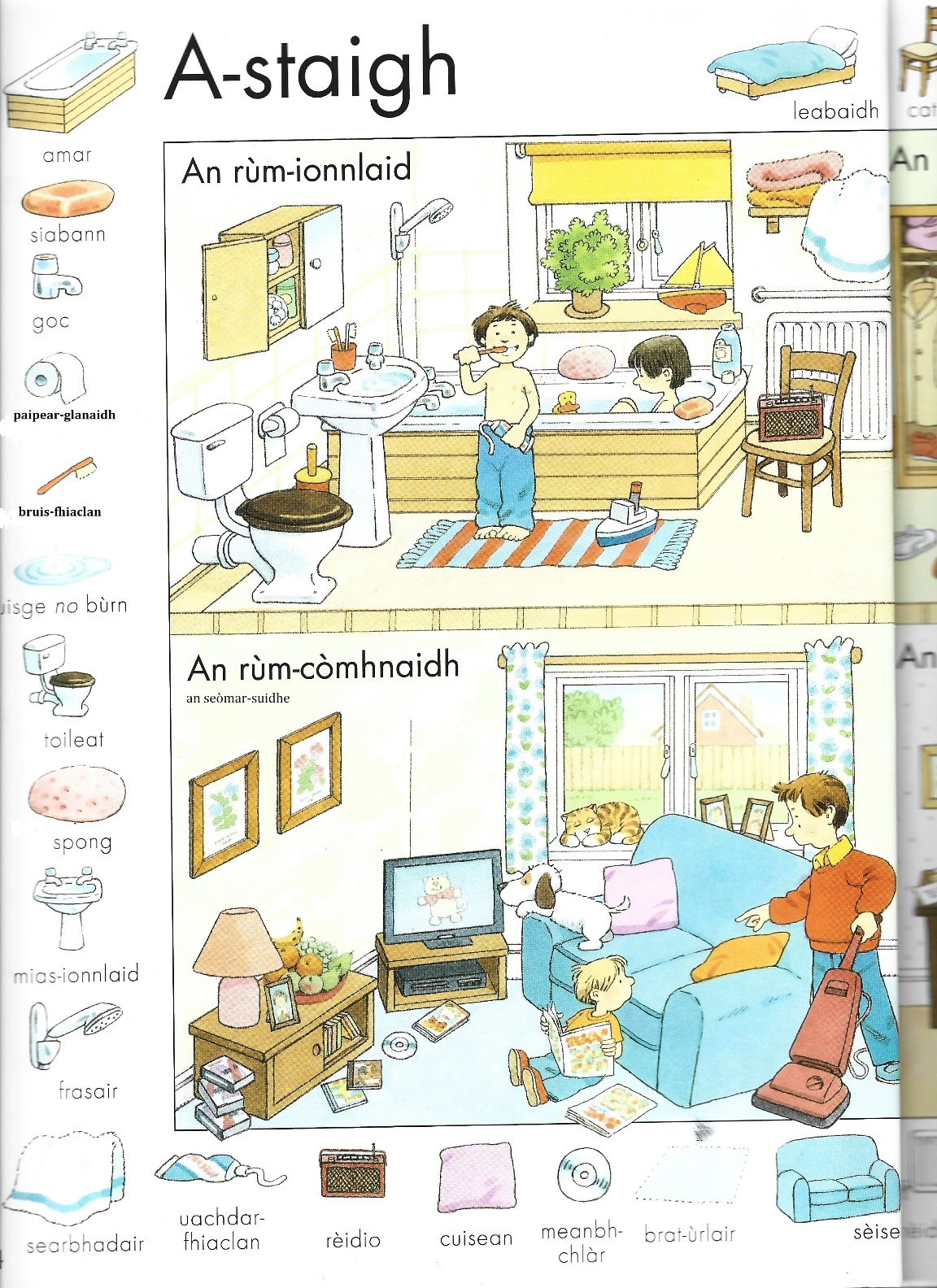 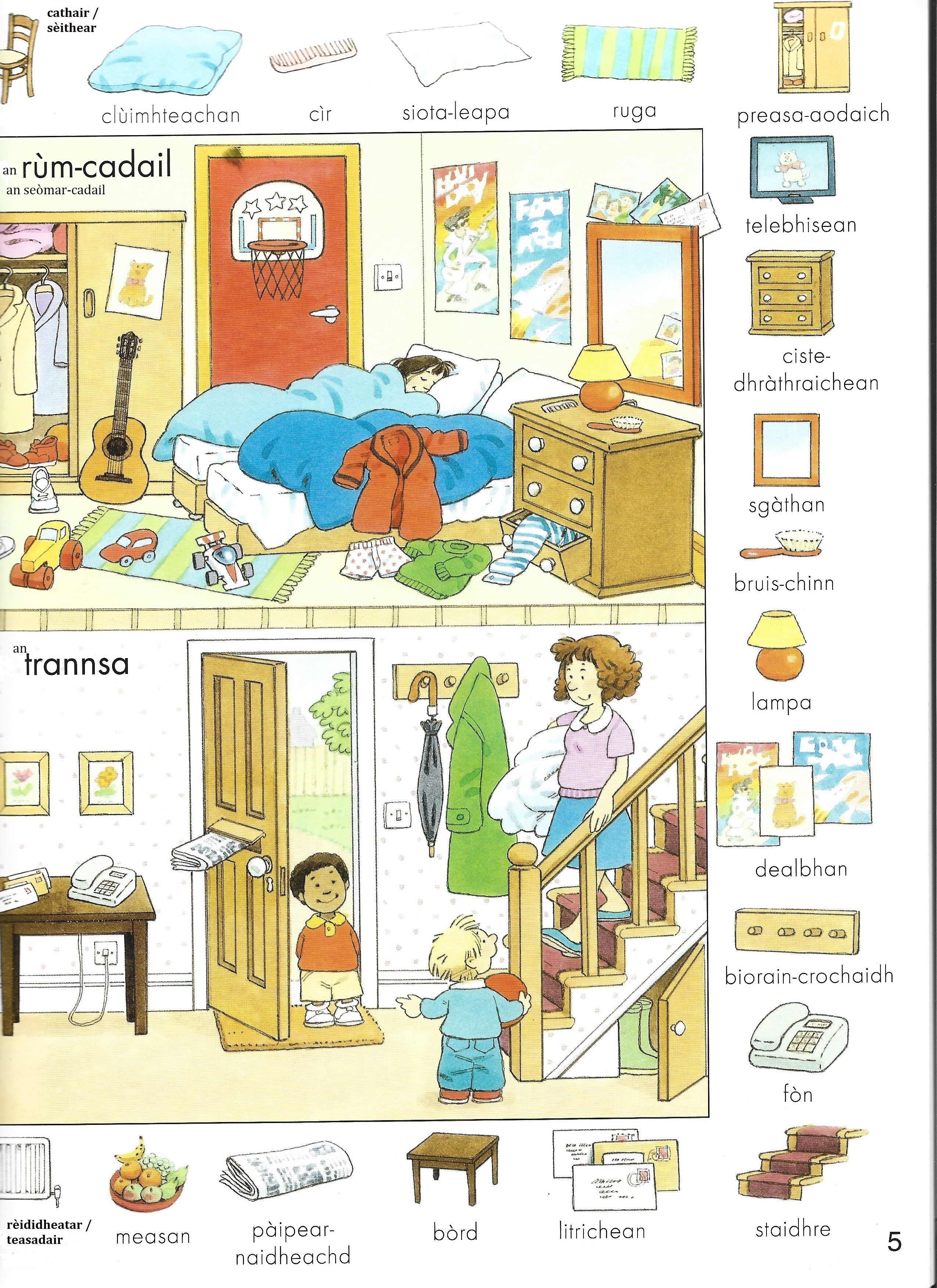 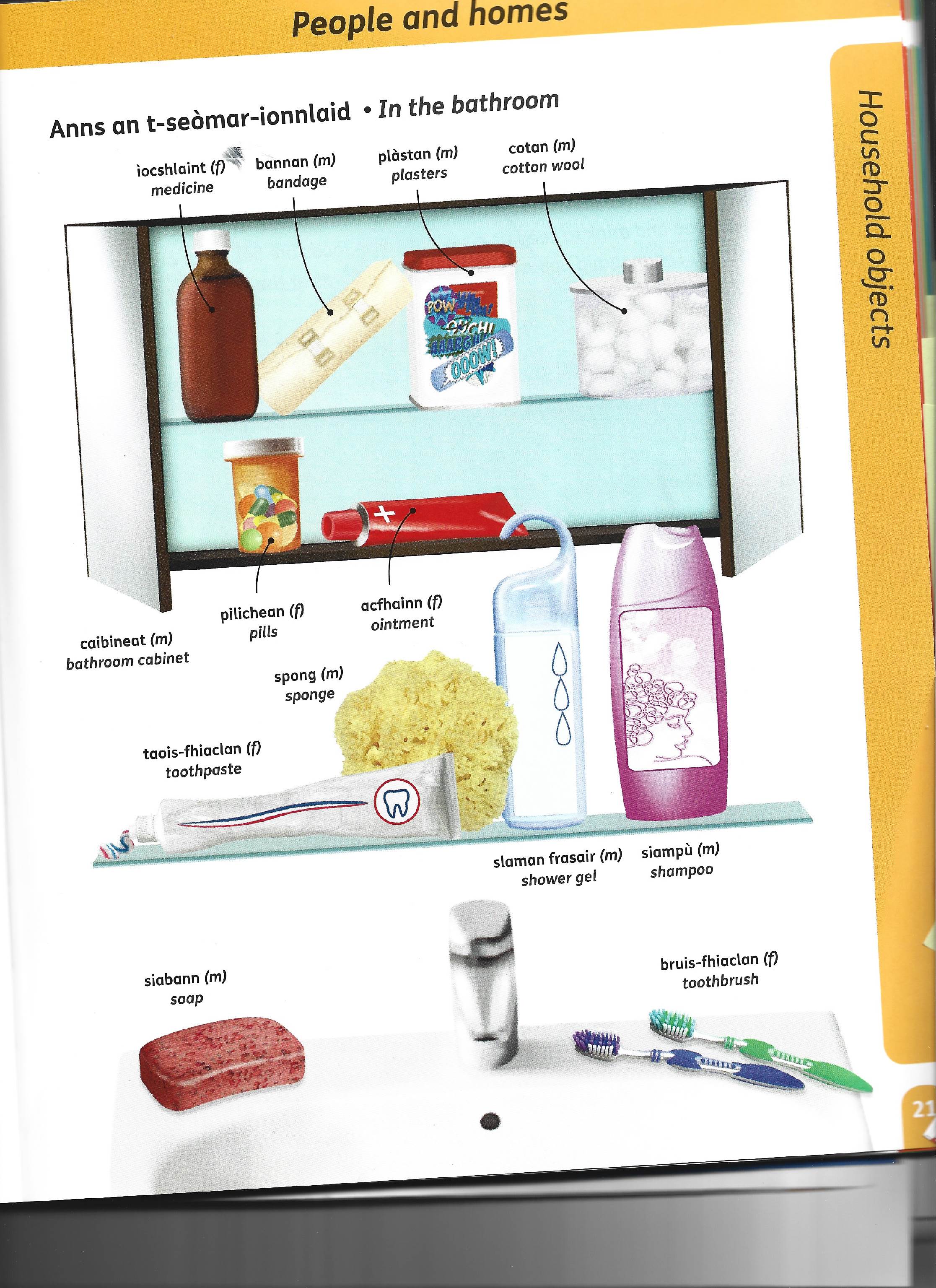 CòmhradhAnswer the following questions with complete sentences. Help each other. Càit’ a bheil thu a’ dèanamh dìnnear agad?Càit’ a bheil thu a’ dol nad chadal?Càit’ a bheil thu a’ cur càr agad? Càit’ a bheil thu a’ coimhead air an telebhisean? Càit’ a bheil thu a’ nighe nan truinnsearan?A bheil thu ag ithe dìnnear aig a’ bhòrd no anns an leabaidh?Nuair a bhios tu a’ cleachdadh an toileat, a bheil thu anns an taigh beag no anns an seòmar suidhe?A bheil frasair ann an garaids no ann an seòmar-ionnlaid?Nuair a ghlanas tu do bhodhaig, càite a bheil thu a glanadh do bhodhaig – ann amar no ann an fras-ionnlaid? Tha mi a’ tighinn a-steach anns an taigh tro doras no tro uinneag?A bheil do leabaidh mòr no beag? A bheil thu a’ glanadh do fhiaclan le bruis-fhiaclan no le spong?Nuair a bhios tu a’ glanadh do fhiaclan, a bheil thu a’ cleachdadh siabann no uachdar-fhiaclan?Tha mi a’ glanadh mo làmhan ann an mias-ionnlaid. Ceart no ceàrr?A bheil thu ag èisteachd ris an naidheachd air an rèidio, no a’ leaghadh an naidheachd air a’ chompiutair, no a’ coimhead air an naidheachd air an telebhisean?Anns an dealbh “An rùm-còmhnaidh” dè tha an cù a’ dèanamh?An toil leat cìr no bruis-chinn airson do fhalt?Dè seòrsa dhealbhan agad anns an taigh agad?A bheil thu a’ gabhail pàipear-naidheachd aig an taigh agad?Anns an dealbh “an rùm-cadail,” dè tha an nighean a’ dèanamh?A bheil staidhre anns an taigh agad?A bheil thu a’ sgrìobhadh litrichean na làithean an-diugh?An toil leat measan?Cò thuirt: “Sgàthan, sgàthan, air a’ bhalla, cò as bòidhche anns a’ bhaile?”  [bòidhche = comparative, bòidheach]An toil leat slaman frasair no siabann airson nighe do bhodhaig? Airson nighe do fhalt, a bheil thu a’ cleachdadh siampù no acfhainn? Càit’ a bheil thu a’ cumail do chuid-aodach (aodach) agad? Ann am preasa-aodaich no ciste-dhràthraichean no an dithis?Anns dealbh “An trannsa,” dè tha na balaich a’ dèanamh?Nuair a bhios mi ag ithe dìnnear, am bi mi nam shuidhe air sèithear no air lampa?Anns an dealbh “An rùm-còmhnaidh,” a bheil an cù air an sèise no air an searbhadair? Sgeul na SeachdaineAnd we’ll revisit an old favorite – which takes us inside Maisy’s house!`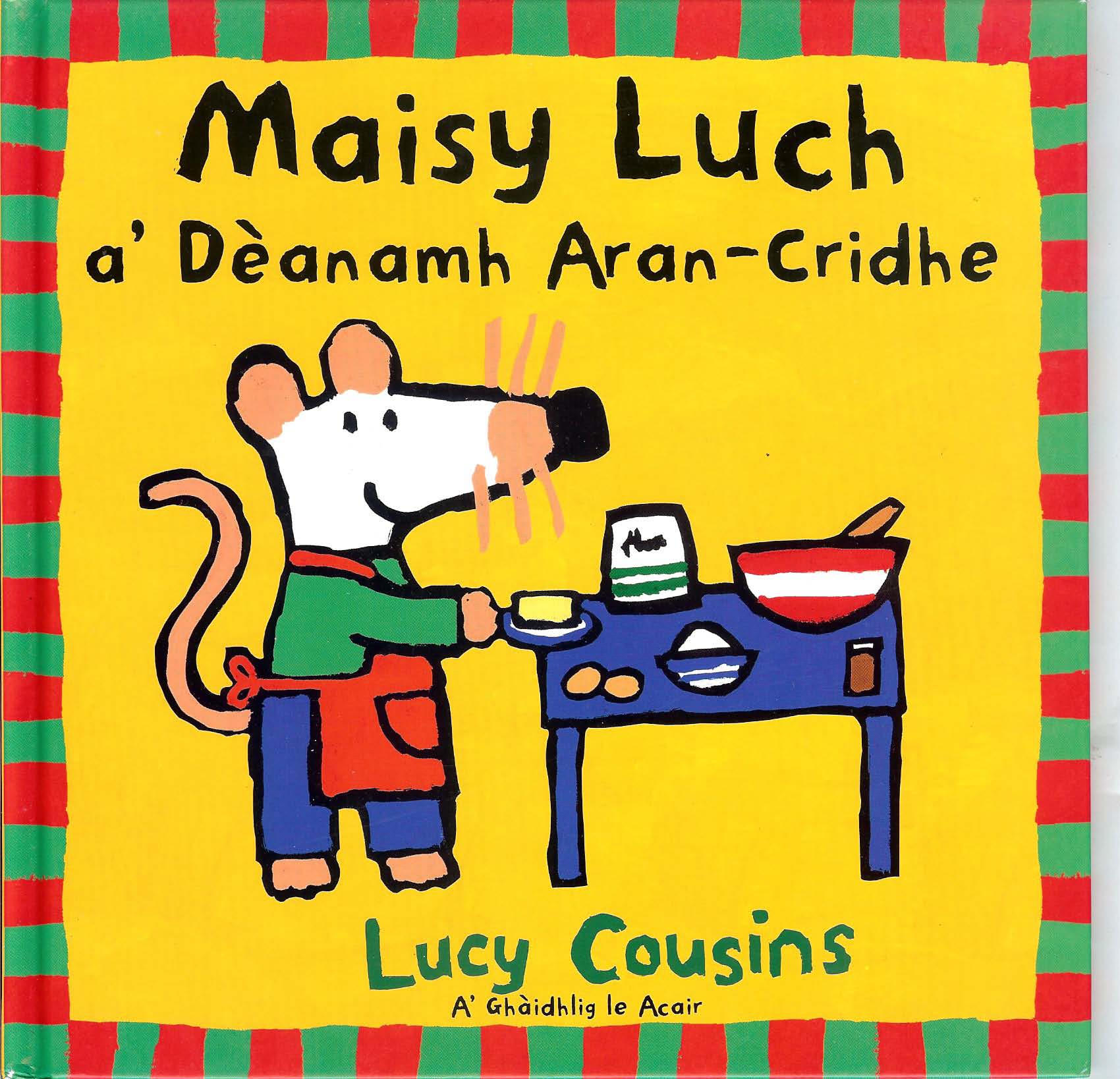 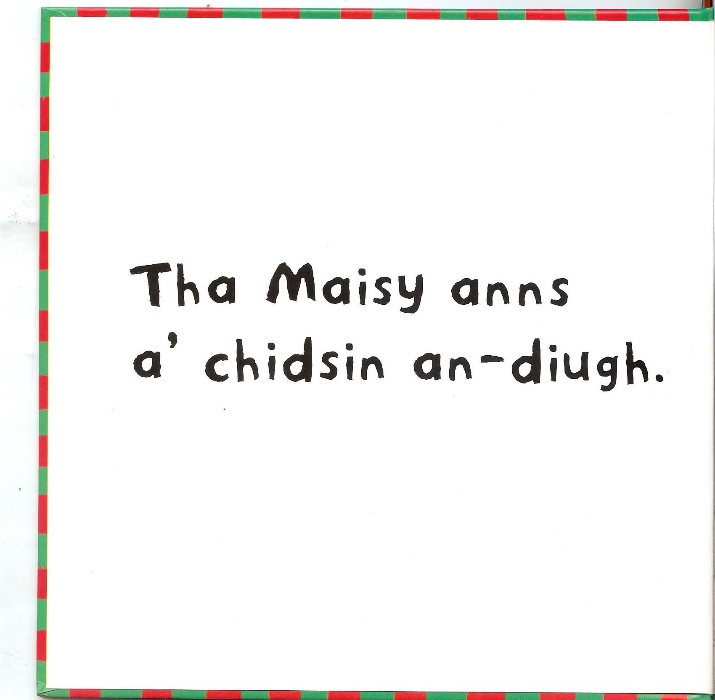 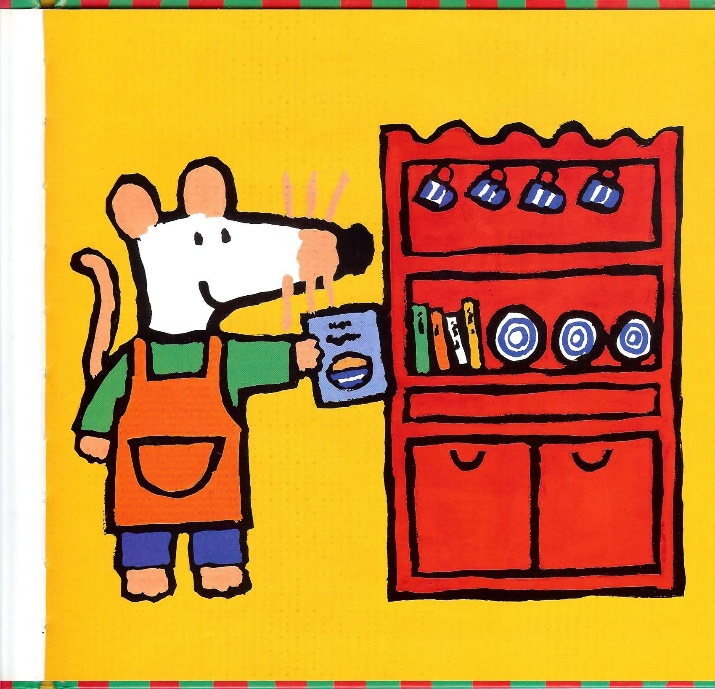 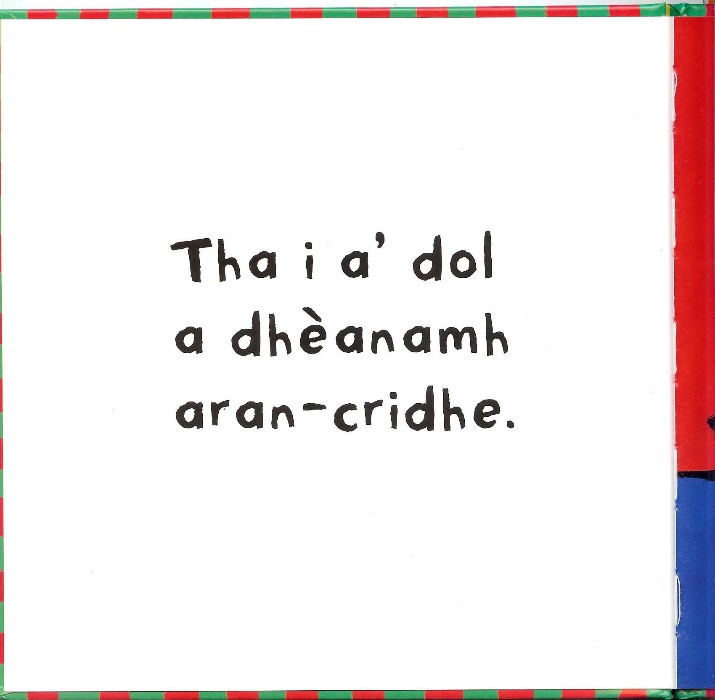 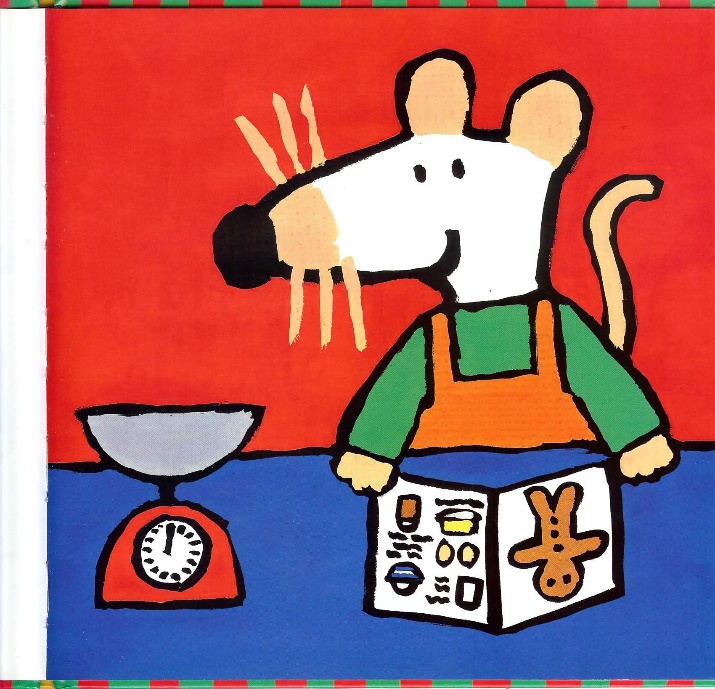 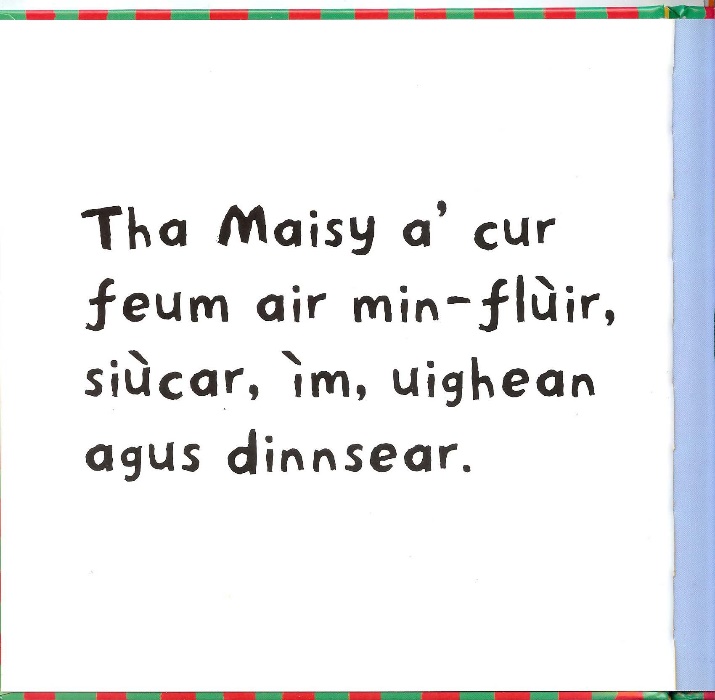 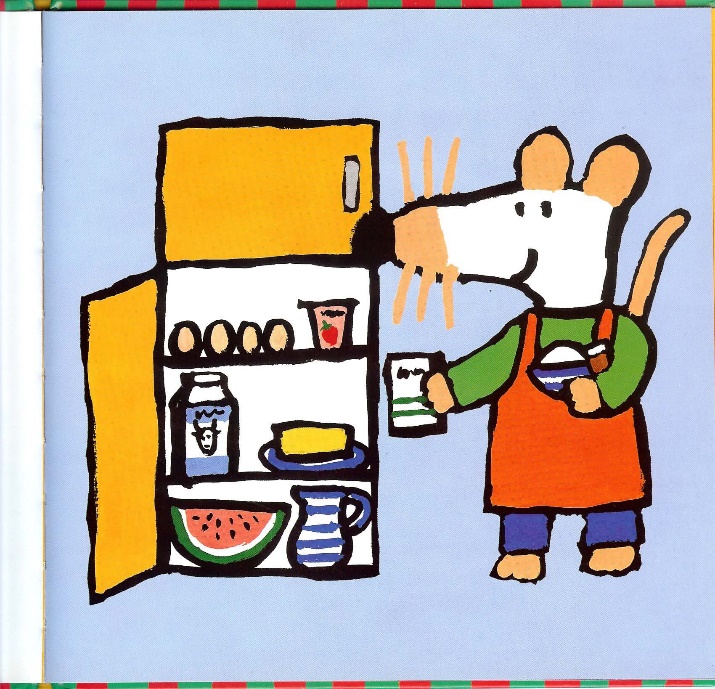 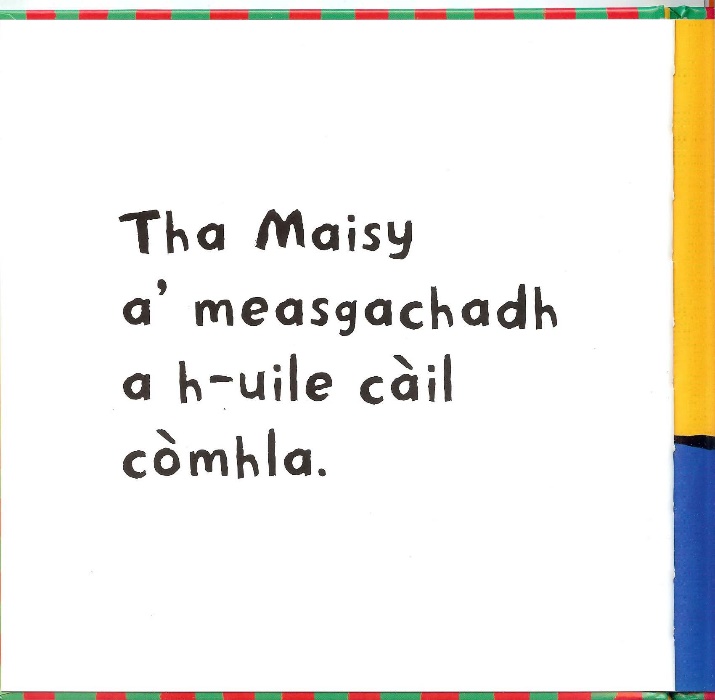 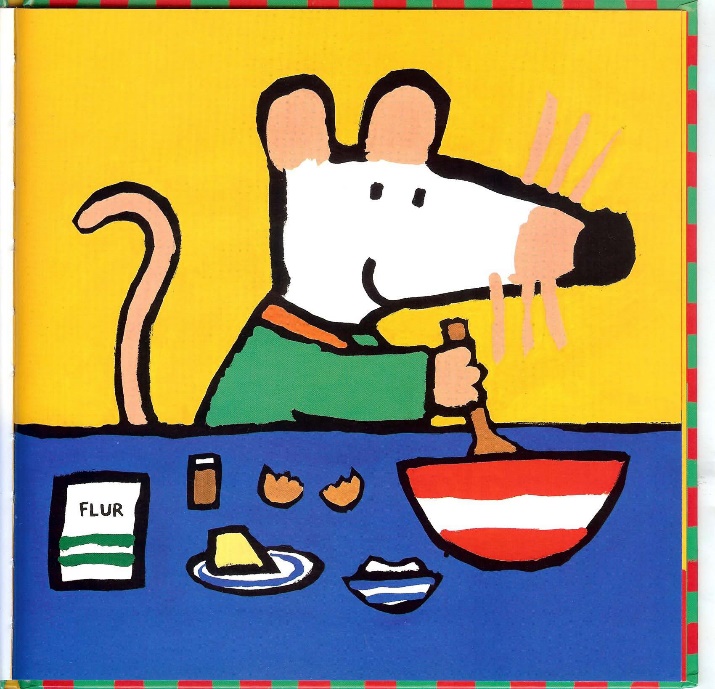 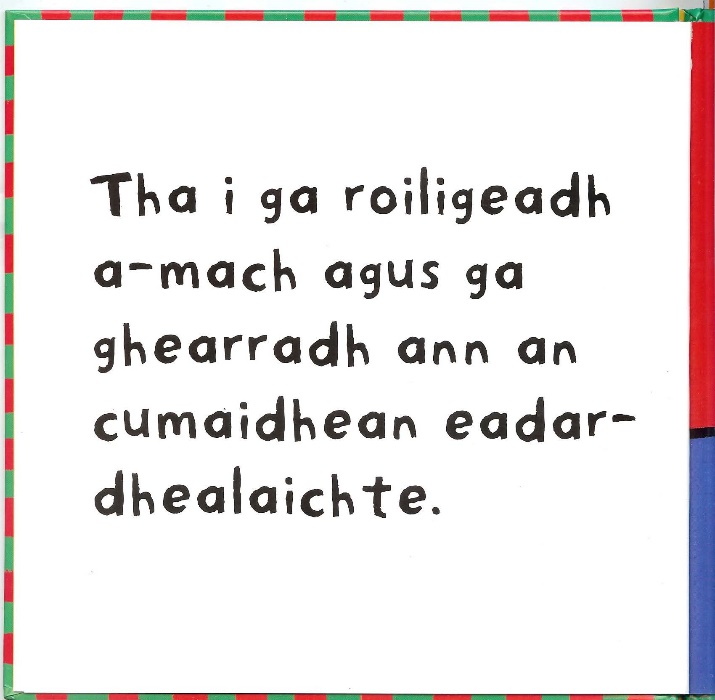 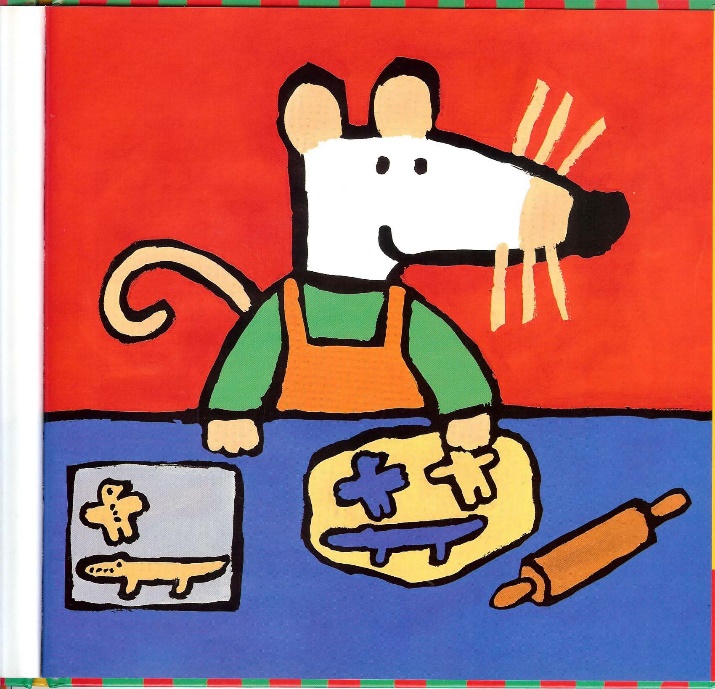 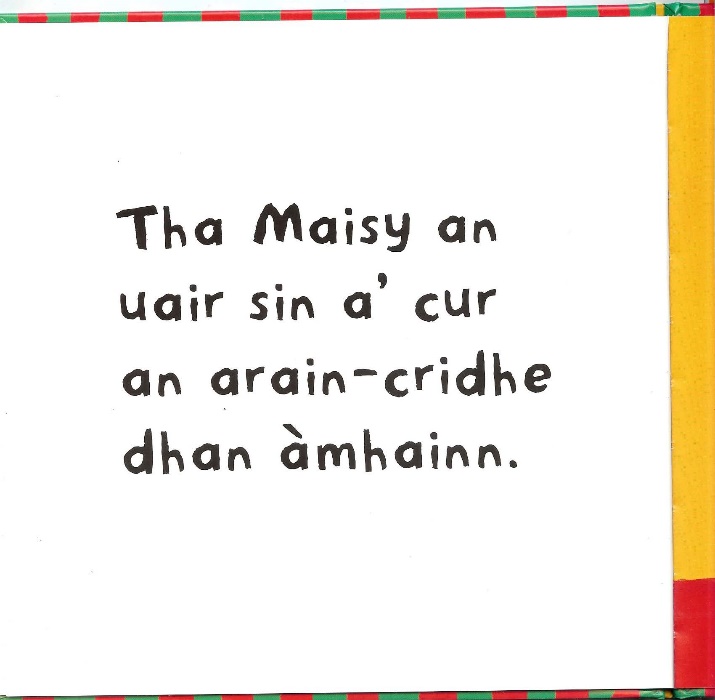 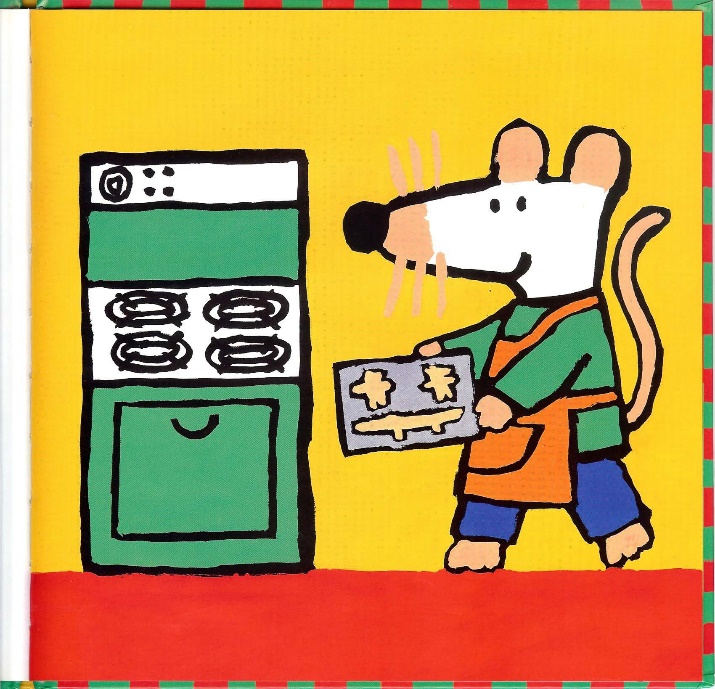 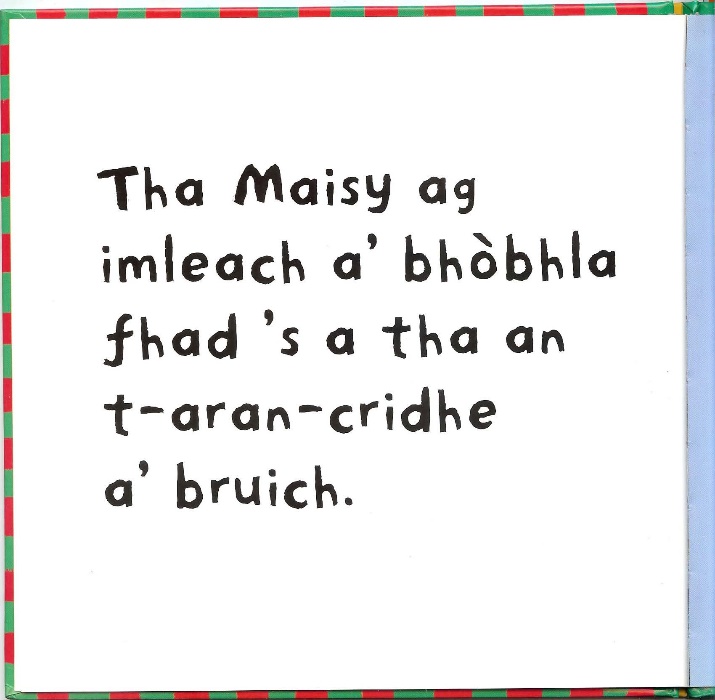 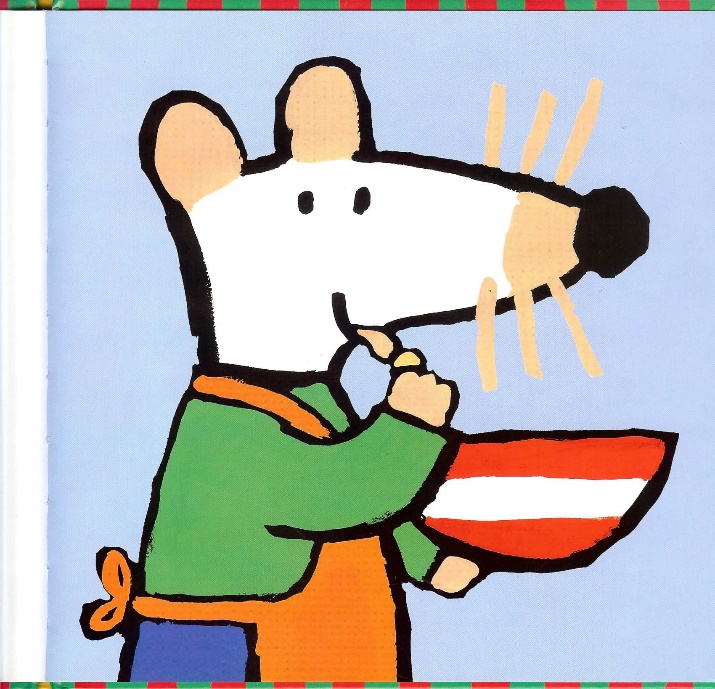 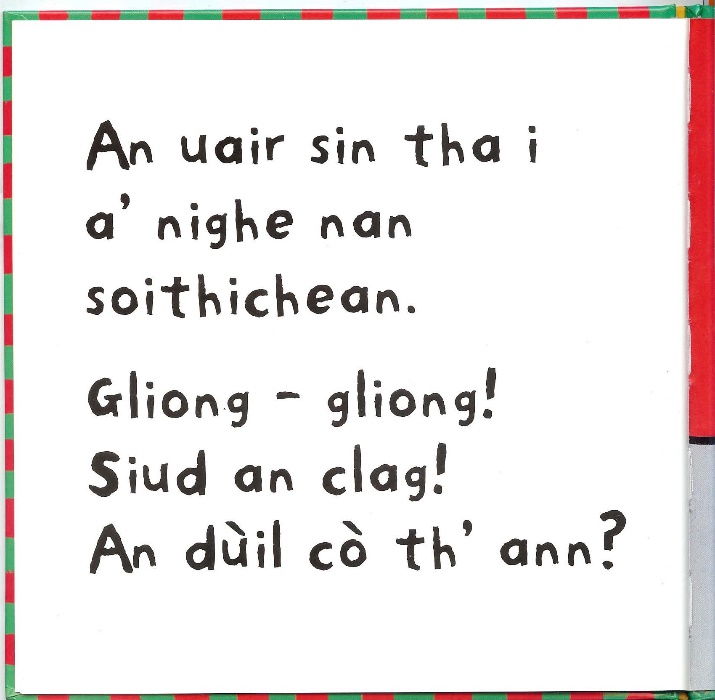 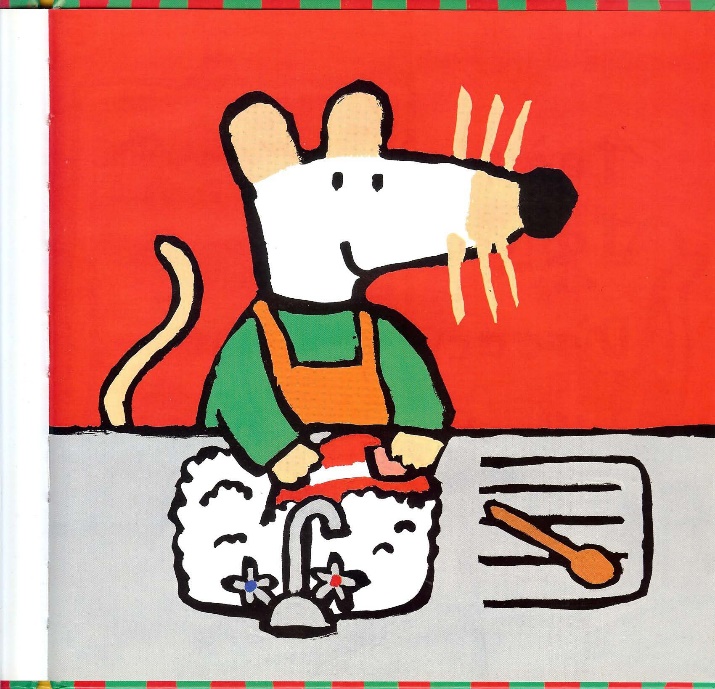 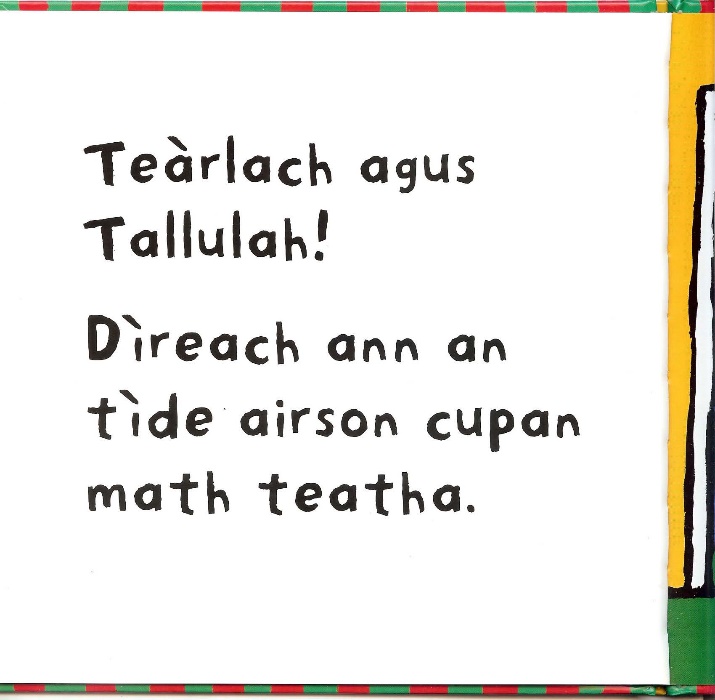 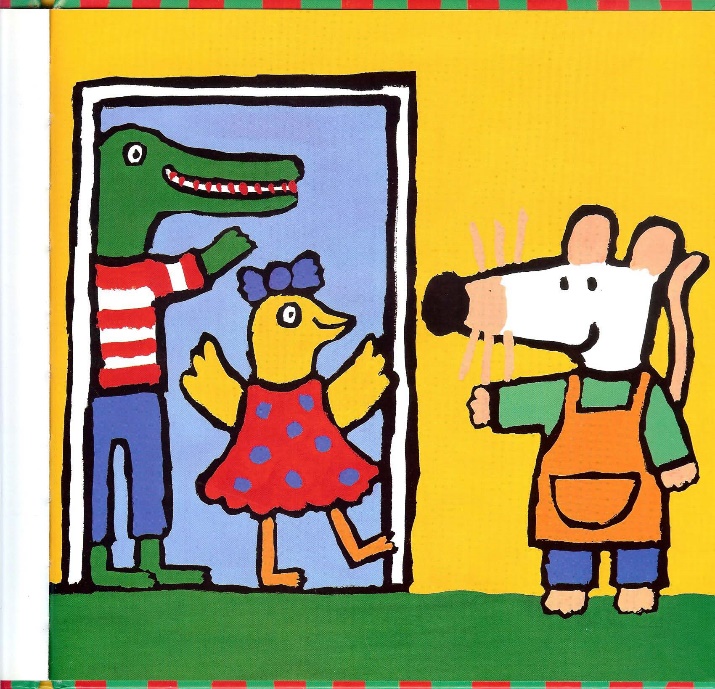 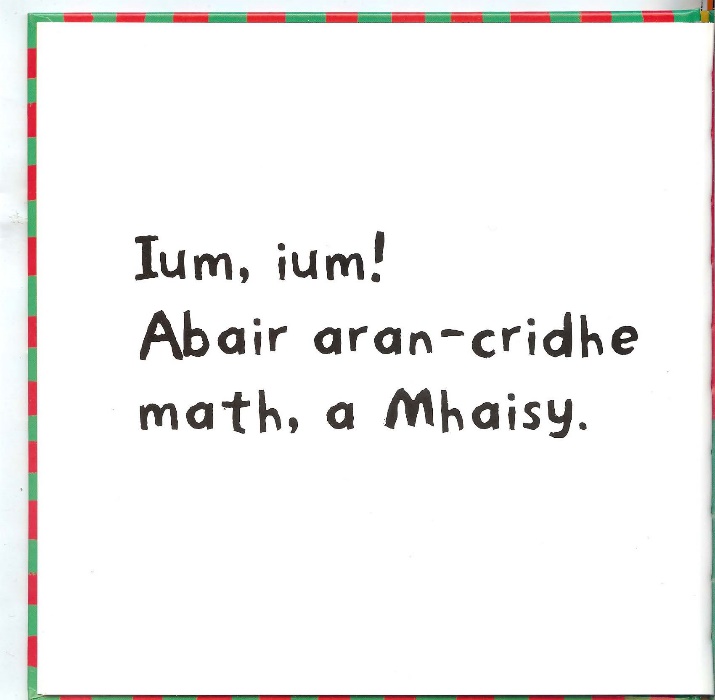 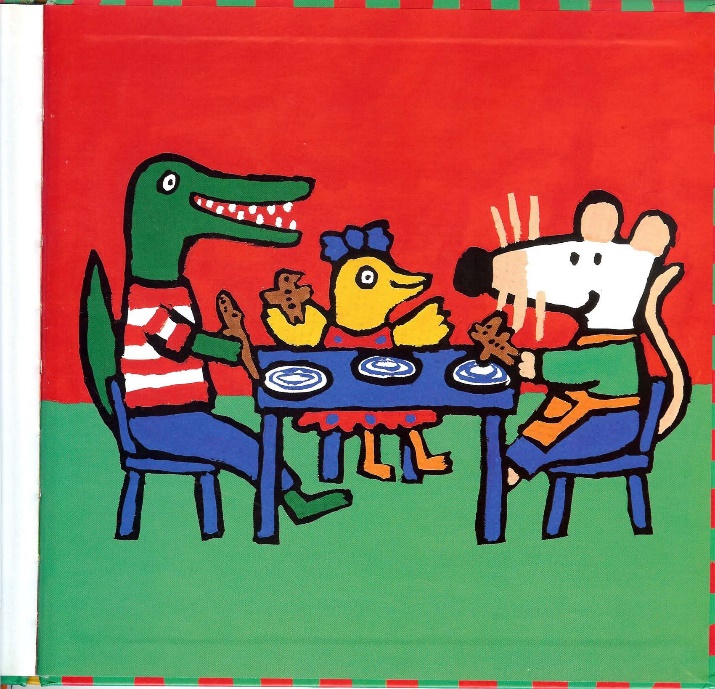 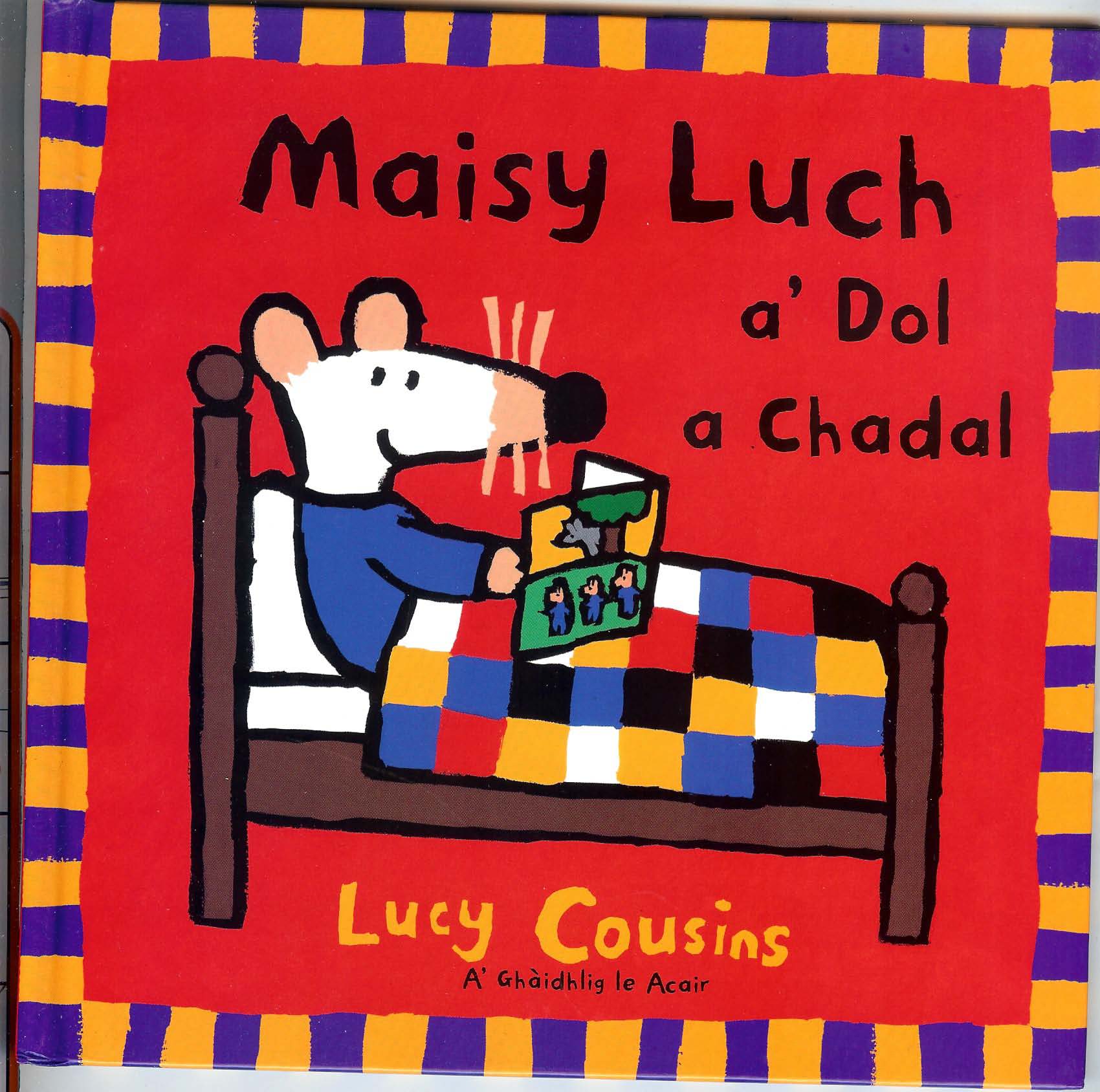 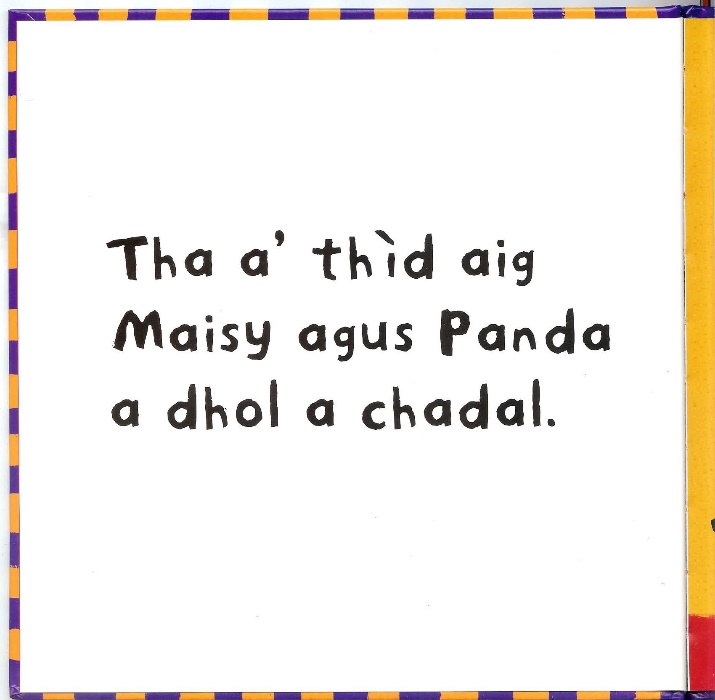 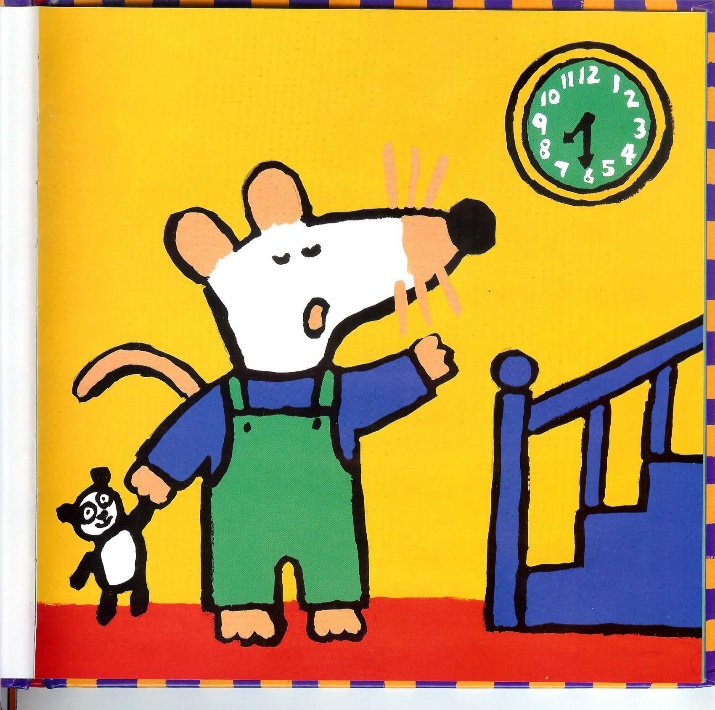 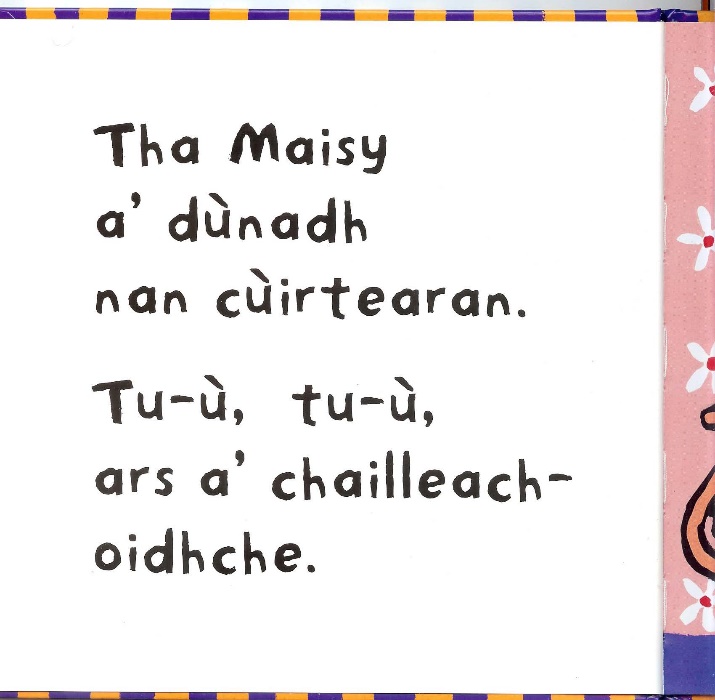 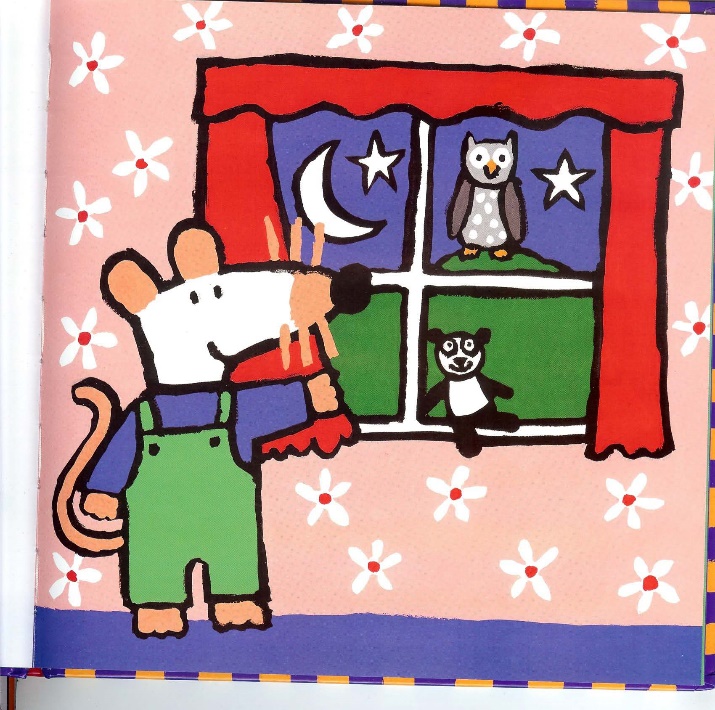 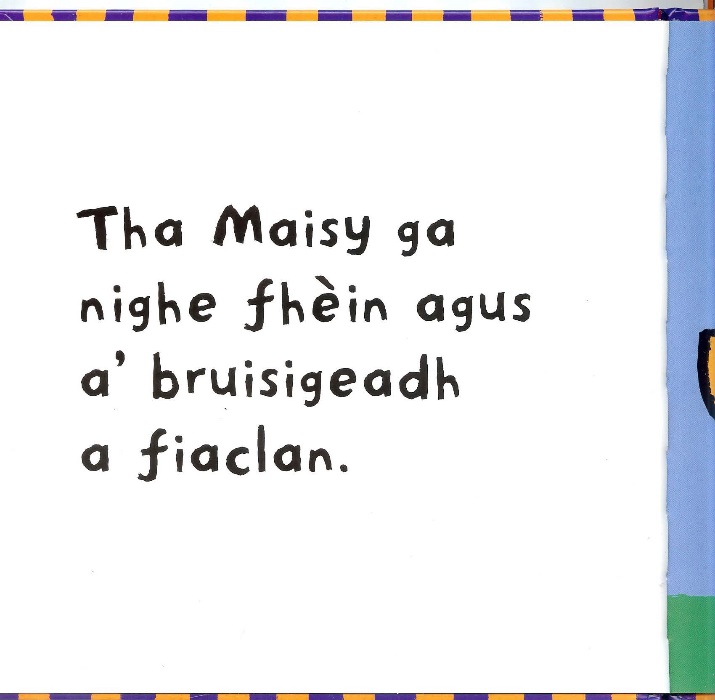 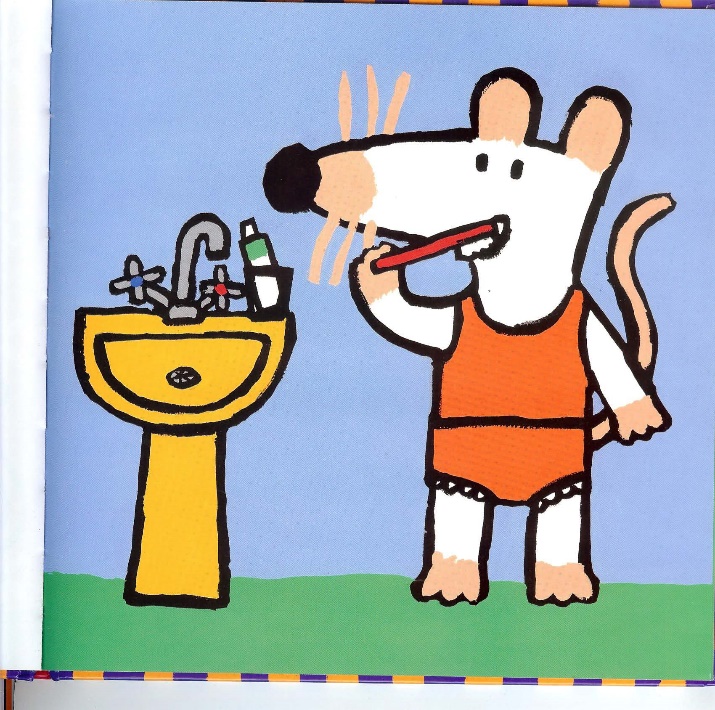 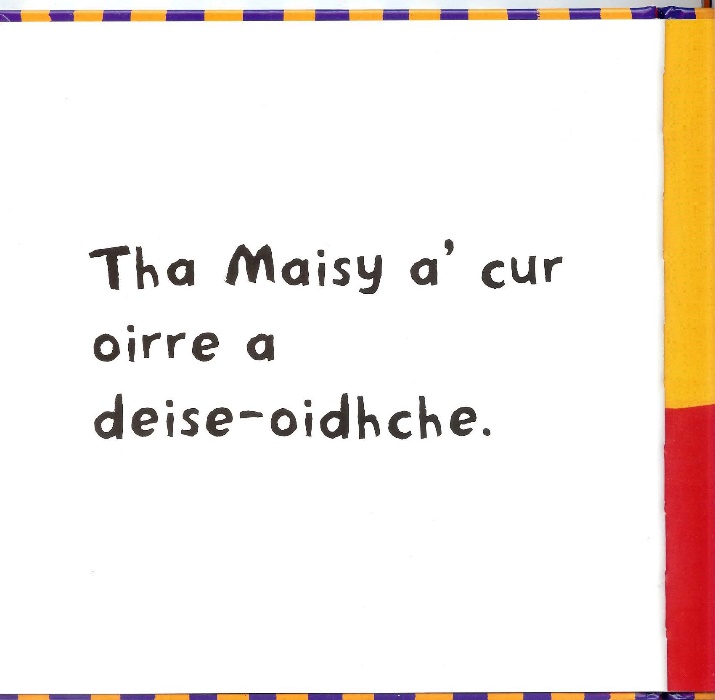 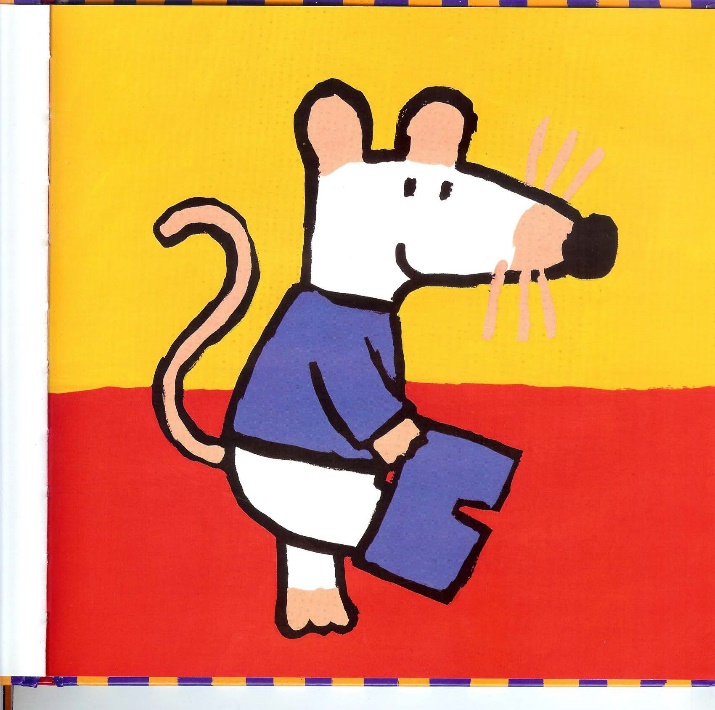 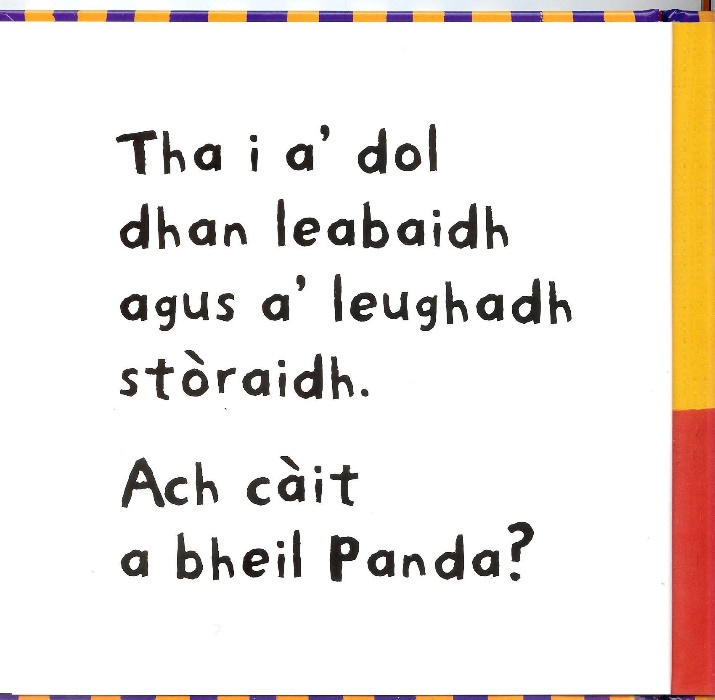 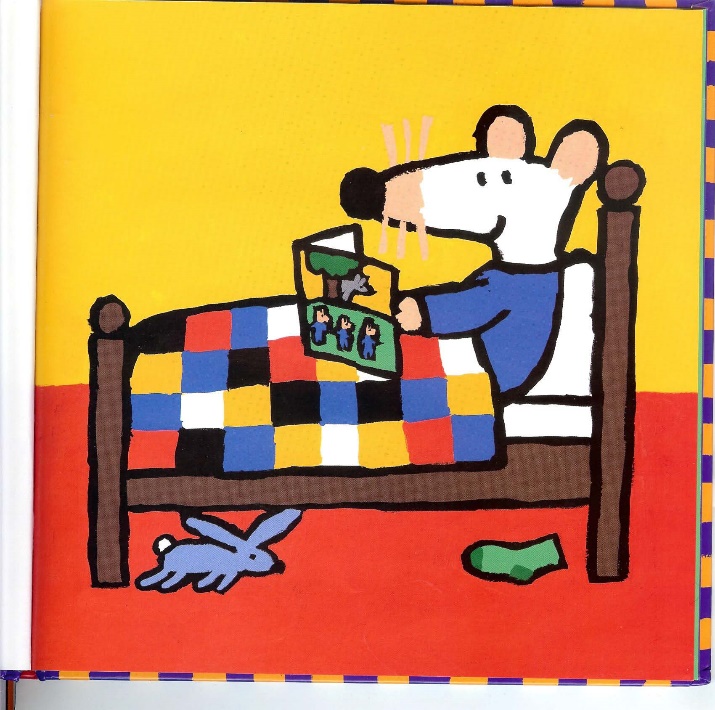 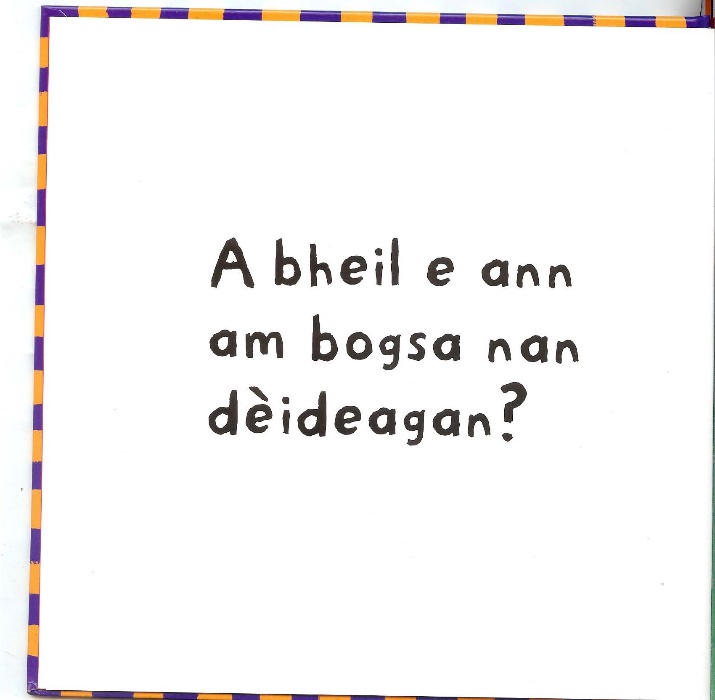 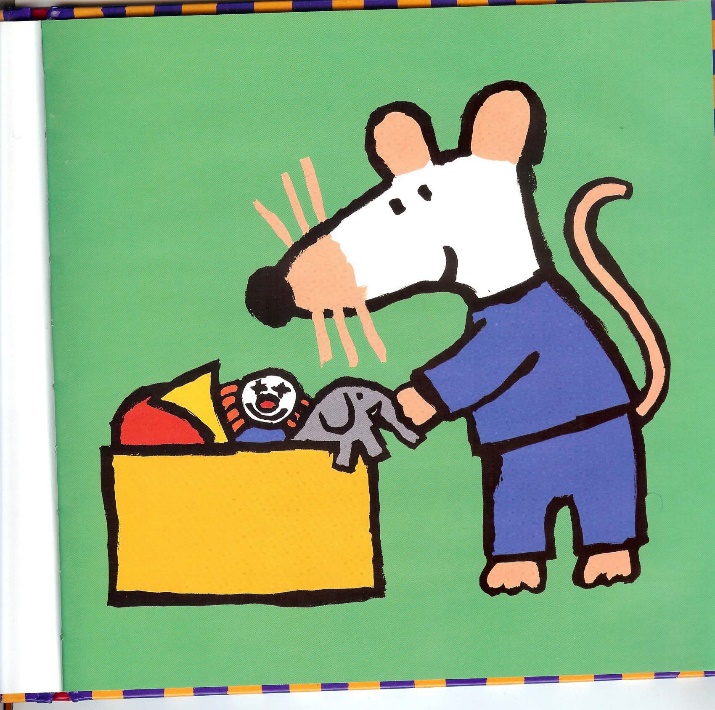 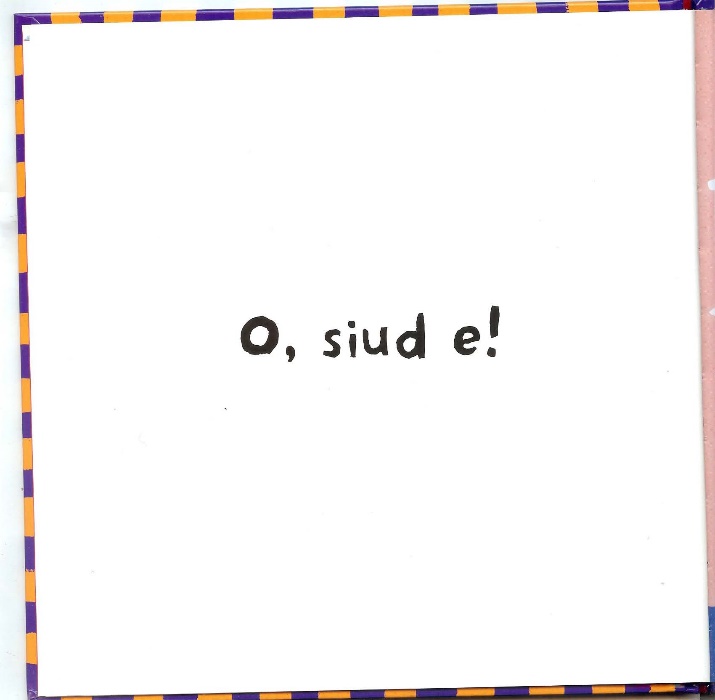 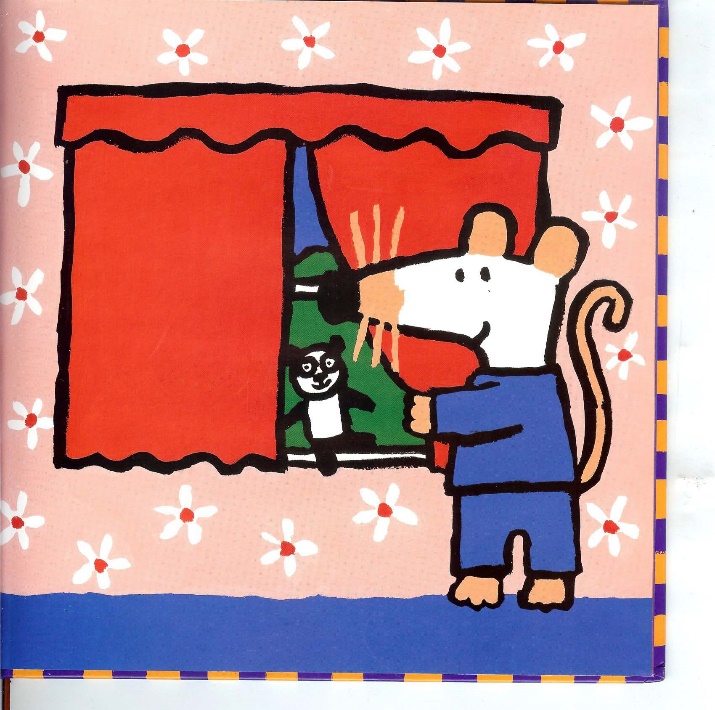 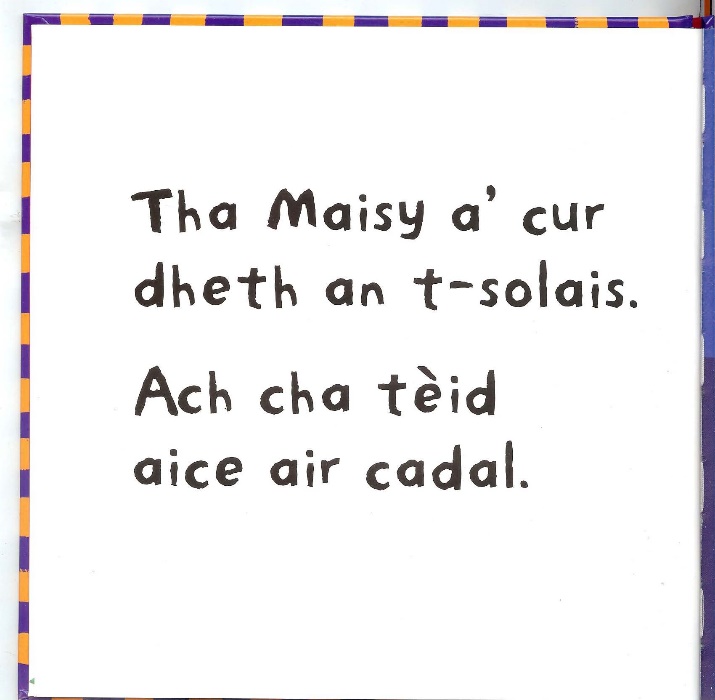 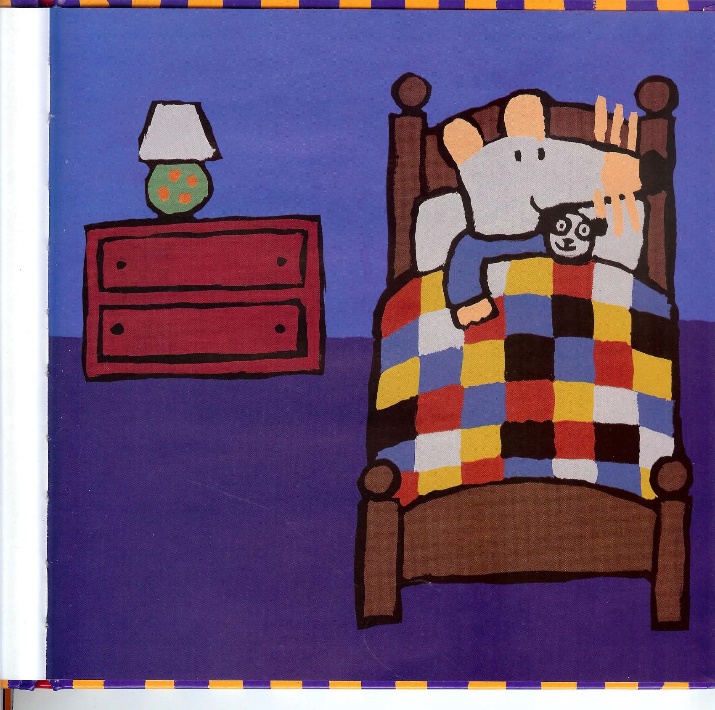 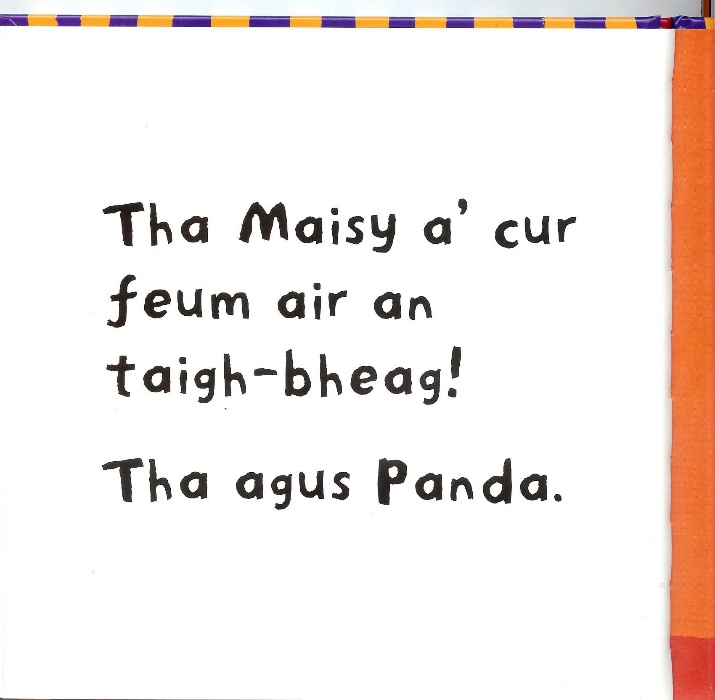 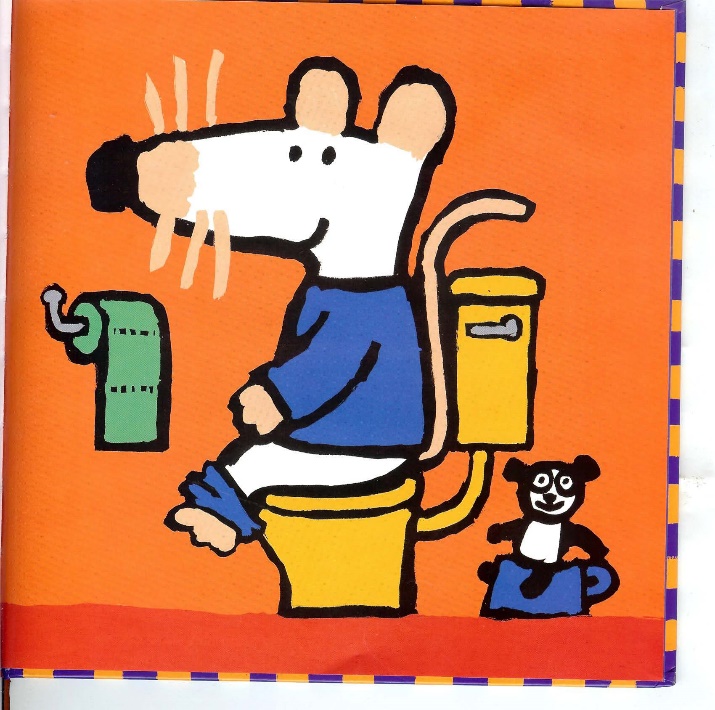 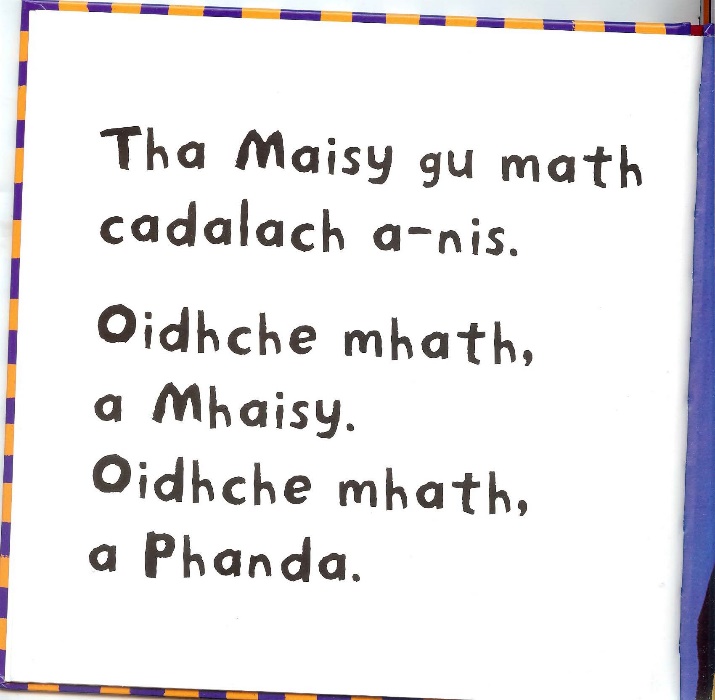 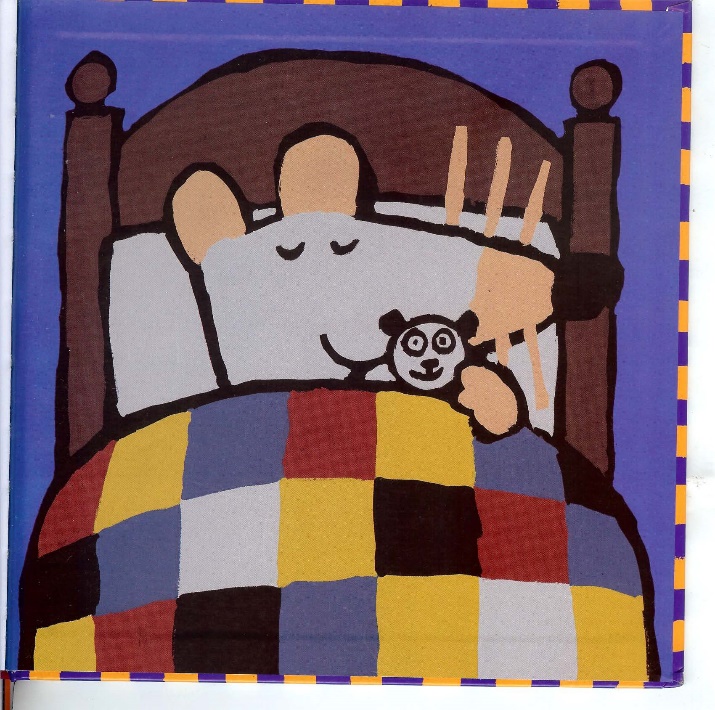 Òran na seachdaineDh’fhalbh mo rùnhttps://youtu.be/bQC-tffRGkU Dh'fhalbh mo rùn 's dh' fhàg e 'n calaMy love has gone and left the harborDh'fhalbh mo rùn e ho o hiuMy love has gone e ho o hiuThog e na siùil ùr ri crannanHe raised the new sail to the mastDh'fhalbh mo rùn 's dh' fhàg e 'n calaMy love has gone and left the harborDh'fhalbh mo leannan 'uam a ÌleMy sweetheart has left me from IslayAir long rìomhach nan tri crannanOn the beautiful three-masted shipDh'fhalbh mo leannan 'uam a dh' EireannMy sweetheart has gone from me to Ireland'S as a dhèidh cha bhi mi fallainAnd after that I won't be wellChuala mi gun d'rinn thu rèiteachI heard you were betrothed'S gu dè feum a bh’ as a' ghealladh?So what was your promise worth?Chuala mi gun d'rinn thu pòsadhI heard you got married'S cha d' dh' fheòraich thu mi gu d’ bhanaisAnd you didn't invite me to your weddingChan eil annam ach nighneag ògI am but a young girlIs gur e seòladair mo leannanAnd it is the sailor that I loveThuirt na mnathan gur e am beud eThe women said that it was a pityGun tug mi mo spèis dhan mharaich’ 'That I should give my love to the seamanMo run an Leatheanach BànMy love is the fair MacLean'S ann dhut thug mi mo ghràdh ’s mo ghealladhTo you I gave my love and my promise